1	4 pipes GmbHHerstellerinformation4 pipes GmbH 
Sigmundstraße 182 
90431 NürnbergTelefon +49 (0)911 81006-0 
Fax +49 (0)911 81006-111 
info@4pipes.de 
http://www.4pipes.de 
1.1	Kunststoffgleitkufen 4 pipes System raci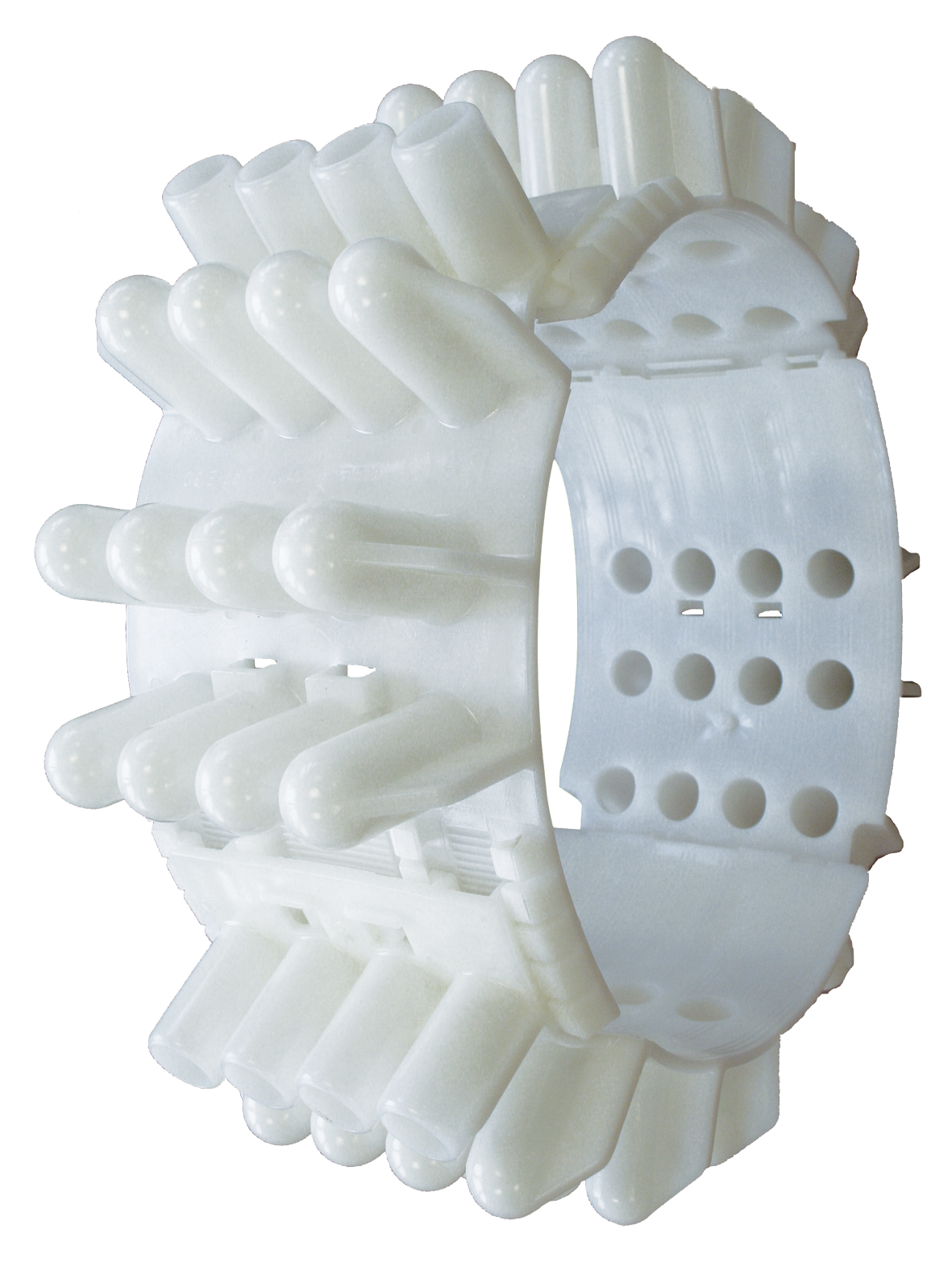   
Kunststoffgleitkufen aus HDPE weiss, mit Kugelkopfstegen und schraubloser Steckverbindung  
System raci - 4pipes GmbH Nürnberg oder gleichwertig. 
Mediumrohr:  Werkstoff, Aussendurchmesser in mm, ggf. Muffendurchmesser, ggf. zentrische Lage. 
Schutzrohr:   Werkstoff, Innendurchmesser, Länge in MeterMenge: ...........StEP: ...........GP: ...........